Student Research Stipends - HR/Payroll Paperwork Process( Research Internships, Grants and Research Assistants)Student who is already in the payroll system (i.e. is a student worker, had a research assistant stipend before, is a GA) is required to provide the original copy of the stipend contract to the ORSP department.If the student is not in the payroll system, the following documents need to be submitted in addition to the research stipend contract- these documents should be sent to the appropriate office – NOT to ORSP. See below:Payroll:● Original signed stipend contract● Original State W-4 form● Original Federal W-4 form● Direct Deposit form● Voided check or direct deposit information from bankHuman Resources:● Original Student Authorization to Hire form ● Original Student Application● Original I-9 Form● Original I-9 acceptable documents to verify work eligibility● Copy of Social Security Card● Copy of signed stipend contract● Copy of State W-4 form● Copy of Federal W-4 formhttps://www.kean.edu/media/student-new-hire-documents-0 Office of Research and Sponsored Programs●  Original Research Stipend Form (Fill out the top section)●  PI section and Dean section must be completed and signed before submitting to ORSP*Timeline to submit these documents is within 10 business days, starting from the time the email is sent.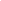 